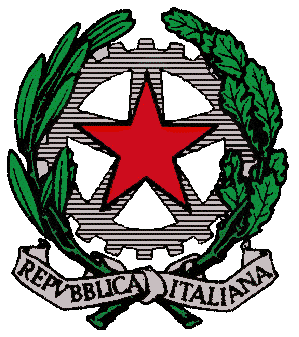 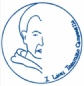 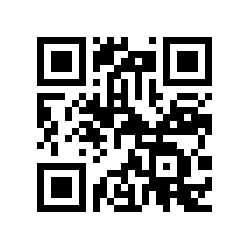 I.M.  LICEI “TOMMASO CAMPANELLA”SCUOLA CAPOFILA DI AMBITO 4 REGIONE CALABRIA PROVINCIA DI COSENZALICEI : SCIENTIFICO-CLASSICO-LINGUISTICO-SCIENZE UMANE–SCIENZE APPLICATE- ECONOMICO SOCIALE– MUSICALE- COREUTICOVia Annunziata, 4 – 87021 Belvedere Marittimo (CS)Tel/fax: 0985 82409 siti: www.liceibelvedere.gov.it – www.liceobelvedere.gov.it/capofila e-mail :cspm070003@istruzione.it  pec:cspm070003@pec.istruzione.itCODICE UNIVOCO :  UFYZMOProt:     2256 – VII.5    							Belvedere 27.4.2017A TUTTI I DOCENTI AI DIRETTORI DI DIPARTIMENTO AI SIGG. COORDINATORIALLE FUNZIONI STRUMENTALIOggetto: ESPLETAMENTO UNITA’ FORMATIVE   per i corsi di aggiornamento DISLESSIA AMICA        e           DIDATTICA A RITROSOSi comunica che partono, nella la nostra scuola, i laboratori necessari al completamento delle Unità Formative a cui consegue l’acquisizione di Crediti Formativi (25 ore = 1 CF). Tali laboratori sono   OBBLIGATORI per i docenti che hanno seguito i relativi corsi, e FACOLTATIVI per tutti gli altri docenti interessati a partecipare.I laboratori si svolgeranno   secondo il seguente calendarioI laboratori saranno coordinati dalla F.S. Prof.ssa Ermenegilda Magorno Il Piano Nazionale di Formazione dei Docenti, 2016-2019, ha reso la formazione permanente ed obbligatoria pertanto tutti i docenti dovranno assolvere OBBLIGATORIAMENTE ai seguenti adempimenti necessari, secondo le disposizioni Ministeriali, ai fini della certificazione del completamento della formazione. In assenza di tale percorso ogni attività di formazione NON POTRA’ ESSERE CERTIFICATA dalla scuola e resterà un semplice aggiornamento non utile ai fini della valutazione dei crediti professionali:PERCORSO DI FORMAZIONE OBBLIGATORIO:6 ore di seminario;6 ore di laboratorio;6 ore di studio individuale, documentato;6 ore di sperimentazione in classe, documentata;Un’ora di restituzione con ricaduta nell’istituto di appartenenza;Per un tot di 25 ore (corrispondenti ad 1 CF);Domanda di validazione dell’UF al Dirigente Scolastico della propria scuola; Previa consegna di tutta la documentazione (attestato del corso seguito, documentazione relativa ai punti 2-3-4) ;Validazione da parte del DS;Si precisa cheL’Unità Formativa – UF – è l’unico percorso che attesti il conseguimento di competenze professionali   documentate e oggettivamente certificabili.Ne consegue che il conseguimento di attestati di partecipazione a seminari   non è sufficiente a certificare l’avvenuta FORMAZIONE, ma solo l’avvenuto AGGIORNAMENTO. Anche nel caso in cui l’eventuale corso frequentato preveda: 6 ore di seminario, 6 ore di laboratorio, 6 di studio individuale o di caso; è imprescindibile che l’iter si completi con la sperimentazione in classe e con la restituzione in sede collegiale o dipartimentale.Il percorso sopra descritto, garantisce ai docenti che hanno inteso intraprendere il percorso di formazione, il compimento delle Unità Formative scelte con rilascio di certificazione da parte del D.S.  Nonostante, secondo il PNF (Piano Nazionale di Formazione 2016-2019, “la scuola deve garantire ad ogni docente almeno UNA Unità Formativa per ogni anno scolastico”, il nostro istituto si impegna a portare a compimento, nel triennio, anche con l’impegno personale e volontario di  risorse professionali  a propria disposizione,  più  Unità formative, benché  non programmate nella rete di ambito, ma  coerenti con il PNF e con il Piano di formazione previsto dal PTOF.Si informano tutti i docenti frequentanti i corsi di Didattica  A Ritroso che,  per lo svolgimento delle ore on line, sarà strutturata una piattaforma e- learning (MOODLE)  sul sito dell’IPSEOA di Paola (scuola polo per la formazione dell’ambito), progettata dallo staff  del Liceo “Metastasio” di Scalea . LINK   ISCRIZIONE DEI DOCENTI ALLA  PIATTAFORMA ON LINE
https://docs.google.com/forms/d/e/1FAIpQLSefl8on4QTlf6jSAl2txW9TDBKckUfnt54vvHKW4mFki14t-g/viewformSi allegano,  al presente avviso, i seguenti documenti che verranno  poi esaminati  nel corso del primo appuntamento laboratoriale :All1 Richiesta validazioneAll 2 Studio MaterialiAll 3 sperimentazione didatticaModello attestato di conseguimento di unità formativa scolasticaBelvedere Marittimo  27/04/2017,                                               il Dirigente Scolastico                                                                                             (Prof.ssa Maria Grazia Cianciulli)Giorno dataDalle oreAlle orelaboratorioMercoledì10 maggio  15.0017.00Didattica a ritrosoMercoledì  7 giugno 14.0018.00Didattica a ritrosogiovedì8 giugno 15.0017.00DislessiaVenerdì 9 giugno 14.0018.00Dislessia